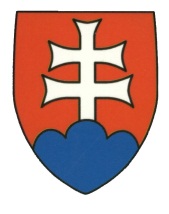 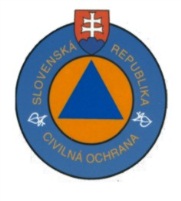 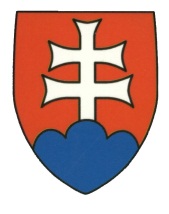 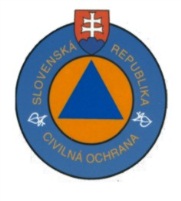 MESAČNÁ SITUAČNÁ SPRÁVAo hlásených mimoriadnych udalostiach a ostatných udalostiach na území Slovenskej republiky a v zahraničí  za mesiac marec 2019 so stavom k 31. 03. 2019  24:00 hod.I. Štatistika za mesiac marec 2019Prehľad MU v mesiaci marec 2019Celkový počet MU v mesiaci marec 2019: 13Prehľad MU v mesiaci marec 2019	Grafický prehľad MU v mesiaci marec 2019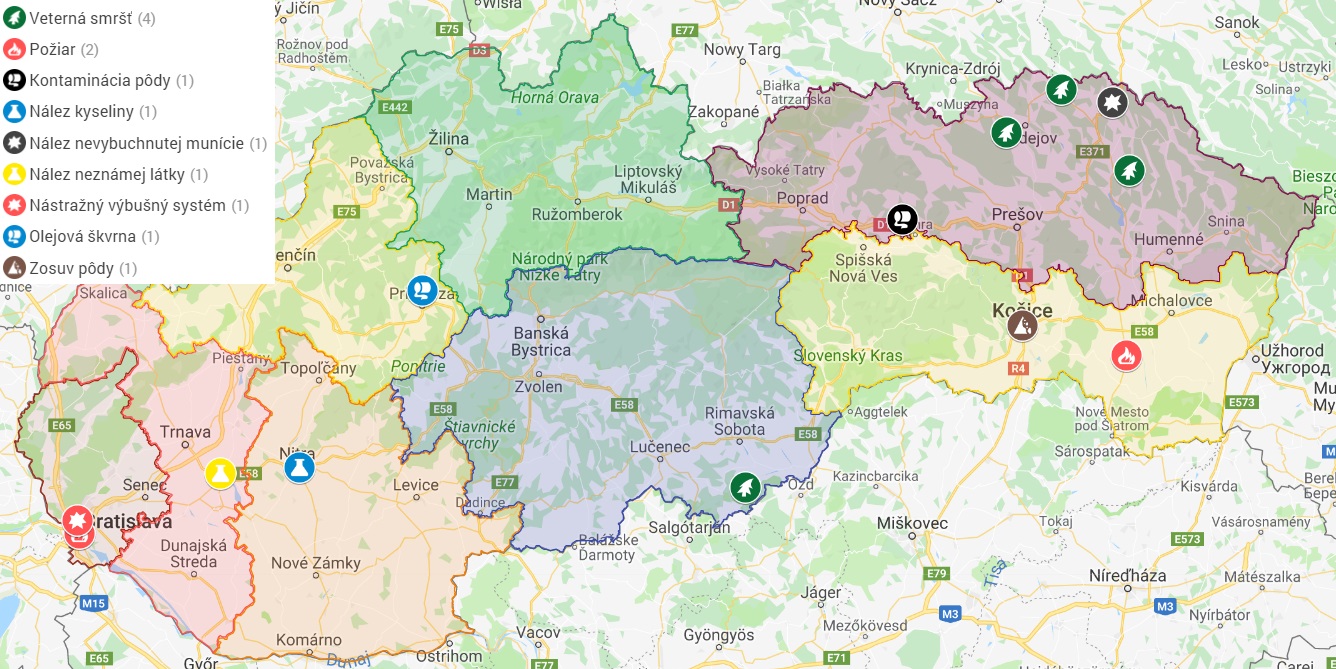 Prehľad výjazdov a rozborov KCHL CO v mesiaci marec 2019 v prípade mimoriadnej udalostiPrehľad MS vyhlásených v mesiaci marec 2019Prehľad SPA vyhlásených v mesiaci marec 2019V mesiaci marec nebol vyhlásený žiadny stupeň povodňovej aktivity. II. Prehľad všetkých aktuálne vyhlásených MSGrafický prehľad všetkých aktuálne vyhlásených MS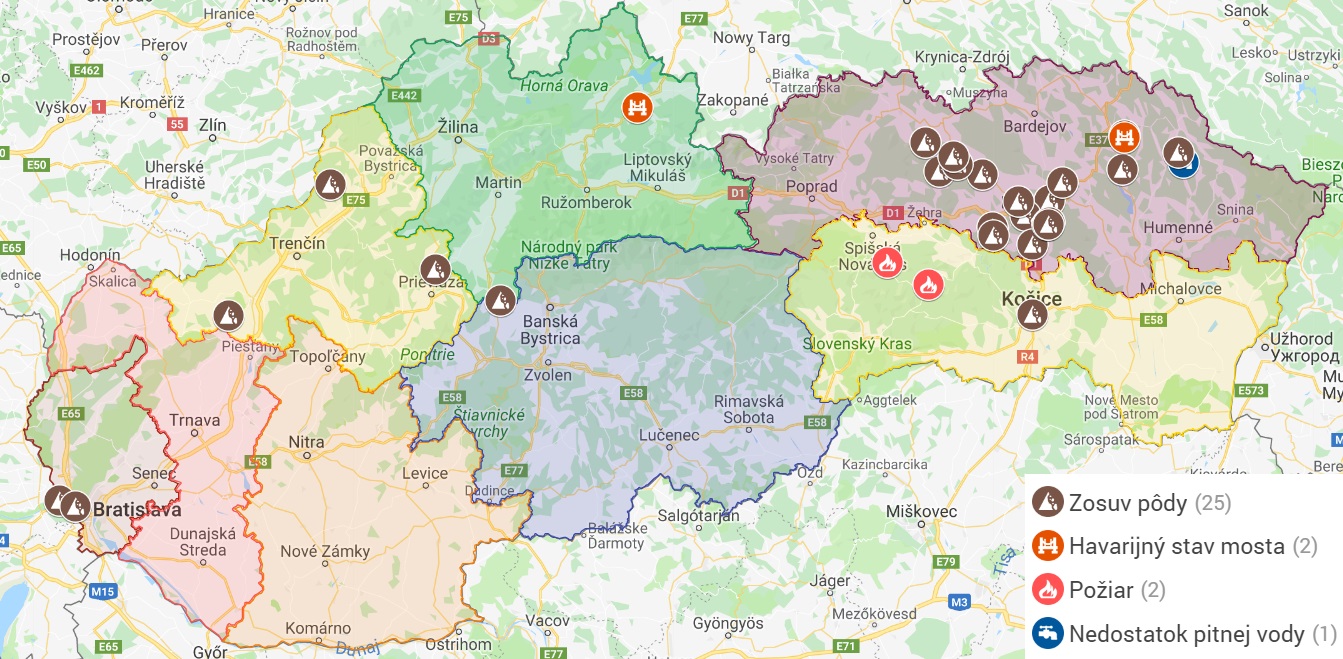  III. Prehľad všetkých aktuálne vyhlásených SPA IV. Zahraničie Prehľad prebiehajúcich aktivácií mechanizmu Únie pre civilnú ochranu (z informačného systému CECIS)Dátum a čas :1. apríla 2019, 11:00 hod.P. č.Mimoriadna udalosťDruh MUKrajOkresObecZačiatok MUKoniec MUVarovanie obyvateľstvaVarovanie obyvateľstvaEvakuáciaPožiadavky na poskytnutie pomociNásledky na ...Následky na ...Následky na ...Následky na ...Poznámka (iné doplňujúce údaje o MU)P. č.Mimoriadna udalosťDruh MUKrajOkresObecZačiatok MUKoniec MUMiestny rozhlasSirénaEvakuáciaPožiadavky na poskytnutie pomociživotezdravímajetkuživ. prostredíPoznámka (iné doplňujúce údaje o MU)1Požiar bytuPožiarBratislavaBratislava VBratislava - mestská časť Petržalka3.3.20194.3.2019NIENIENIEÁNONIENIEÁNONIE2Olejová škvrna na vodnej hladineÚnik nebezpečnej látkyTrenčínPrievidzaLazany7.3.20197.3.2019NIENIENIENIENIENIENIENIE3Veterná smršťVeterná smršťPrešovBardejovHutka10.3.201911.3.2019NIENIENIEÁNONIENIEÁNONIEVýdaj celty na prekytie strechy z LZ pre HP Malý Šariš4Veterná smršťVeterná smršťPrešovStropkovKolbovce11.3.201911.3.2019NIENIENIENIENIENIEÁNONIE5Veterná smršťVeterná smršťPrešovBardejovRichvald11.3.201918.3.2019NIENIEÁNOÁNONIENIEÁNONIESklad CO v Malom Šariši poskytuje dve nepremokavé plachty na zastrešenie RD.6Veterná smršťVeterná smršťBanská BystricaRimavská SobotaGemerské Dechtáre11.3.201915.3.2019ÁNONIENIENIENIENIEÁNONIE7Nález nevybuchnutej munícieInéPrešovSvidníkHunkovce14.3.201914.3.2019NIENIEÁNONIENIENIENIENIE8Nástražný výbušný systém na súde BA IIPoplašná správaBratislavaBratislavaBratislava19.3.201919.3.2019NIENIENIENIENIENIENIENIE9Nález balíčka s 2 ampulkami látkyNález neznámej látkyTrnavaGalantaSereď21.3.201926.3.2019NIENIENIEÁNONIENIENIENIE10Kontaminácia pôdy neznámou látkouNález neznámej látkyLevočaLevočaLúčka (LE)23.3.201926.3.2019NIENIENIEÁNONIENIENIENIE11Požiar bytuPožiarKošiceTrebišovTrebišov23.3.201923.3.2019NIENIENIENIEÁNOÁNOÁNONIE12Zosuv pôdyZosuv pôdyKošiceKošiceKošice27.3.2019NIENIENIENIENIENIEÁNONIE13Nález kyseliny na autoumývarkeNález neznámej látkyNitraNitraNitra30.3.2019NIENIENIEÁNONIENIENIENIEPor. čísloŽiadosť na zásah KCHL prijatáŽiadosť na zásah KCHL prijatáŽiadosť na zásah KCHL prijatáVzťahuje sa k MUPožadovaná pomocPríkaz na zásah vydanýPríkaz na zásah vydanýPríkaz na zásah vydanýZásah ukončenýZásah ukončenýVyhodnotenie zásahu KCHLVyhodnotenie zásahu KCHLVyhodnotenie zásahu KCHLPor. čísloDátumČasOd kohoNázov mimoriadnej udalostiMateriál / Sily a prostriedkyDátumČasKomuDátumČasDátumČasStručné vyhodnotenie zásahu123.3.201912:28KS IZS PrešovKontaminácia pôdy neznámou látkouKCHL Jasov23.3.201912:35KCHL Jasov23.3.201918:0026.3.201910:30Namerané pH vzoriek pôdy bolo neutrálne, čo vylúčilo kontamináciu pôdy kyselinami alebo zásadami. XRF analýza potvrdila prítomnosť prvkov bežne sa nachádzajúcich v pôde a nezistila prítomnosť kontaminácie vzorky ťažkými kovmi. Infračervená spek-troskopia nepotvrdila žiadne prchavé nebezpečné látky vo vzorke pôdy. Rádiometrická analýza v odobratej vzorke pôdy nepotvrdila radiačnú kontamináciu.225.3.201910:35KS IZS TrnavaNález balíčka s 2 ampulkami látkyKCHL Nitra25.3.201911:45KCHL Nitra25.3.201916:1026.3.201915:31Materiál je uložený na pracovisku KCHL CO v Nitre, zabezpečený v hermeticky uzatvárateľnom kontajneri HaZZ Sereď/Galanta, riadne a bezpečne zabalený – nie je potrebné ho prevážať špecializovaným vozidlom. V ďalšom postupe navrhujeme v zmysle uvedeného požiadať o súčinnosť UVZ a zabezpečiť prevoz materiálu k nim, ako aj koordinovať postup s odborom odhaľovania nebezpečných materiálov a environmentálnej kriminality UKP PPZ.330.3.201910:26KS IZS NitraNález kyseliny na autoumývarkeKCHL Nitra30.3.201911:52KCHL NitraP. č.Druh MSKrajOkresObecVyhlásená MSVyhlásená MSOdvolaná MSOdvolaná MSVyhlásilPoznámkaP. č.Druh MSKrajOkresObecDňaHod.DňaHod.VyhlásilPoznámka1Veterná smršťPrešovStropkovKolbovce11.3.20196:0011.3.201917:45starosta2Veterná smršťPrešovBardejovRichvald11.3.20196:3018.3.201921:00starostka3Veterná smršťBanská BystricaRimavská SobotaGemerské Dechtáre11.3.20198:0015.3.20198:00starosta4Zosuv pôdyKošiceKošiceKošice28.3.201910:00primátorP. č.Druh MSKrajOkresObecVyhlásená MSVyhlásená MSOdvolaná MSOdvolaná MSVyhlásilPoznámkaP. č.Druh MSKrajOkresObecDňaHod.DňaHod.VyhlásilPoznámka1Zosuv pôdyPrešovStropkovKrušinec26.6.200916:45starosta2Zosuv pôdyPrešovStropkovMiňovce18.5.201014:00starosta3Zosuv pôdyPrešovPrešovŽipov2.6.201010:00starosta4Zosuv pôdyPrešovPrešovKapušany7.6.201012:00starosta5Zosuv pôdyPrešovSabinovBrezovička7.6.201018:30starosta6Zosuv pôdyPrešovSabinovPečovská N. Ves11.6.201016:00starosta7Zosuv pôdyPrešovPrešovPrešov25.6.201010:00primátor8Zosuv pôdyPrešovSabinovĎačov26.7.201012:00starosta9Zosuv pôdyPrešovSabinovKrivany28.7.201115:00starosta10Zosuv pôdyPrešovPrešovRuská Nová Ves (rekr.chatová oblasť)16.12.201115:00starosta11Zosuv pôdyTrenčínIlavaČervený Kameň23.4.201211:06starosta12Zosuv pôdyPrešovPrešovRuská Nová Ves (obytná časť)27.6.201212:00starosta13Zosuv pôdyPrešovSabinovBajerovce30.5.20139:00starosta14Zosuv pôdyPrešovPrešovKvačany22.5.201408.00starosta15Nedostatok pitnej vodyPrešovMedzilaborceVolica22.7.20148:00starosta16Zosuv pôdyTrenčínNové Mesto nad VáhomHrachovište17.9.201411:50starosta17Zosuv pôdyPrešovPrešovProč23.10.201414:20starosta18Zosuv pôdyPrešovPrešovPetrovany 25.3.201514:00starosta19Zosuv pôdy PrešovPrešovVeľký Šariš3.12.20158:45primátorZosuv podkladového materiálu na vozovke 20Zosuv pôdyBratislavaBratislavaBratislava - mestská časť Devín3.7.201618:00starostaZosuv pôdy a vyvrátené stromy na Štítnej ul.21Zosuv pôdyPrešovPrešovRuská Nová Ves7.12.201610:30starostaSvahová deformácia, pukanie stien rodinných domov22Havarijný stav mostaŽilinaTvrdošínNižná (TS)13.2.201714:15starosta23Zosuv pôdyBratislavaBratislavaBratislava - mestská časť Karlova Ves7.4.201712:00primátorMU zo 7.4.2017 bola ukončená 24.1.2019, avšak MS v Karlovej Vsi je vyhlásená naďalej z dôvodu novej MU, ktorá vznikla 13.1.201924Zosuv pôdyPrešovMedzilaborceČabiny26.4.201812:00starosta25Havarijný stav mostaPrešovStropkovKrušinec13.8.201814:00starosta26Zosuv pôdyŽilinaTurčianske TepliceTurček15.8.201812:00starosta27Zosuv pôdyTrenčínPrievidzaPoluvsie30.1.201914:00starosta28PožiarKošiceGelnicaZávadka26.2.201917:00starosta29PožiarKošiceGelnicaMníšek nad Hnilcom27.2.20198:30starosta30Zosuv pôdyKošickýKošiceKošice28.3.201910:00primátorP.č.KrajOkresObecVyhlásený 3SPAVyhlásený 3SPAOdvolaný 3SPAOdvolaný 3SPAVyhlásený 2SPAVyhlásený 2SPAOdvolaný 2SPAOdvolaný 2SPAVyhlásilVyhlásenieP.č.KrajOkresObecDňaHod.DňaHod.DňaHod.DňaHod.VyhlásilVyhlásenie1ŽilinaČadcaČadca5.8.201816:006.8.201815:006.8.201815:00primátor2SPAP. č.Dátum vzniku MUDruh MUŠtátŽiadosť o pomocPoskytnutie HP zo strany SVK12.8.2018EbolaKonžská demokratická republika NIENIE212.3.2019Tropická búrka IDAIMozambikÁNONIE